PORT OF PORT ORFORD PORT COMMISSION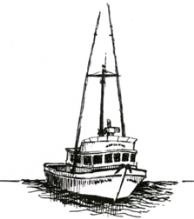 REGULAR MEETINGAgendaFOR THE REGULAR MEETING TO BE HELD ONTUESDAY FEBRUARY 21, 2023 @ 6:00 PMPort Orford City Hall Council Chambers, 555 W. 20th St., Port Orford & Via Teleconference (ZOOM): https://us06web.zoom.us/j/82635242783?pwd=RHdSSU5mU0tTS0RMcG15bUcrSkRNUT09Meeting ID: 826 3524 2783 - Passcode: 923219 - Ph: +1 (253) 215 – 8782Reasonable efforts will be made to assist and accommodate individuals with a disability.Please contact Port Manager, Pat Cox at (541) 332-7121 to request assistance.Call to OrderRoll CallDeclaration of potential conflicts of interest Approval of AgendaPublic CommentPersons desiring to address the Port Commission are requested to identify themselves, state their place of residence and limit their time to 5 minutes.Oral Reports Manager’s Report – Pat Cox, Port ManagerPublic RelationsSupervisionFiscal ReportCommunication Economic DevelopmentFacility Maintenance & SafetyIntergovernmental AffairsRedevelopment Report – Tom Calvanese, Redevelopment Committee ChairCrane Replacement ProjectSeawater Delivery SystemDock Road Reinforcement and Stabilization ProjectPort Orford Seafood Hub ProjectClerk to the Commission Updates – Jenny DukekYear-Over-Year Vessel Lift DataGoogle MigrationWebsite Redesign UpdateFacility Use PermitsConsent Agenda/Routine BusinessThe Chair will ask commissioners what items, if any, they want removed from the consent agenda for discussion. If any member asks that an item be moved, it will be moved to New Business. After any items have been moved, the Chair will read out the remaining consent items and ask for their adoption in one motion if there is no objection.  Acceptance of Financial Report for January financialsApproval of Minutes from the Regular Meeting held on January 24, 2023Approval of Minutes from the Special Meeting held on February 10, 2023Adoption of Budget Calendar for the Fiscal Year 2023-2024 Budget  Appoint Pat Cox, Port Manager as Budget Manager for the 2023-2024 Budget Unfinished Business Action or Discussion Items/New Business (Action May Occur)Crane Replacement Project Request for ProposalsExecutive Session (If needed):ORS 192.660 (2)(f) Legal CorrespondenceORS 192.660 (2)(h) Consultation with Legal CounselORS 192.660 (2)(i) Personnel PerformanceCommissioner Updates CorrespondenceFuture Agenda Items Adjournment and Confirmation of Next Meeting – Tuesday, March 21, 2023 at 6:00 PM 